Pre-K 1 Class Newsletter 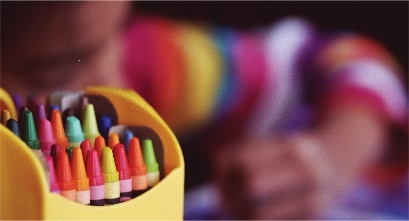 Hi!I’m Miss Laura and I am so excited to have your child in the Pre-K 1 class! This year will be my fifth year as lead teacher for the Pre-K 1 classroom.  Every year is always so exciting, and it is a privilege to teach your child and help them grow!  During the first few days we will learn about the classroom routine, play, explore the playground and get to know each other as we begin to make friends and build a positive school experience. To help prepare your child for the year-talking to them and practicing wearing a mask would be helpful. Also, putting on/taking off easy shoes, opening easy food containers, etc. However, I and the other teachers are always here to help your child and make their school experience fun and enjoyable.  Miss Savannah is our morning classroom and lunch assistant.  She is excited help guide the children as they learn throughout the year. Upcoming Dates:We will be Hosting an Open House On August 24th.  Children and Parents can meet their Teachers, find their cubbies and take a look at the classroom before the first day. I will Be Sending out a Time sign-up Sheet soon!The First Day of school is August 26TH  with A 11:30 a.m DismissalSchool Supplies needed:1 box of Tissues1 tube of clorox WIPES (if able)Change of ClothesWater bottle(labeled)Slippers/Indoor shoesMaskPlease bring these items to the Open House or on The first day of school We will be washing hands quite a bit.  I have unsecented, sensitive skin lotion, but you are more than welcome to bring your own to keep in cubbies.